The Royal Liberty School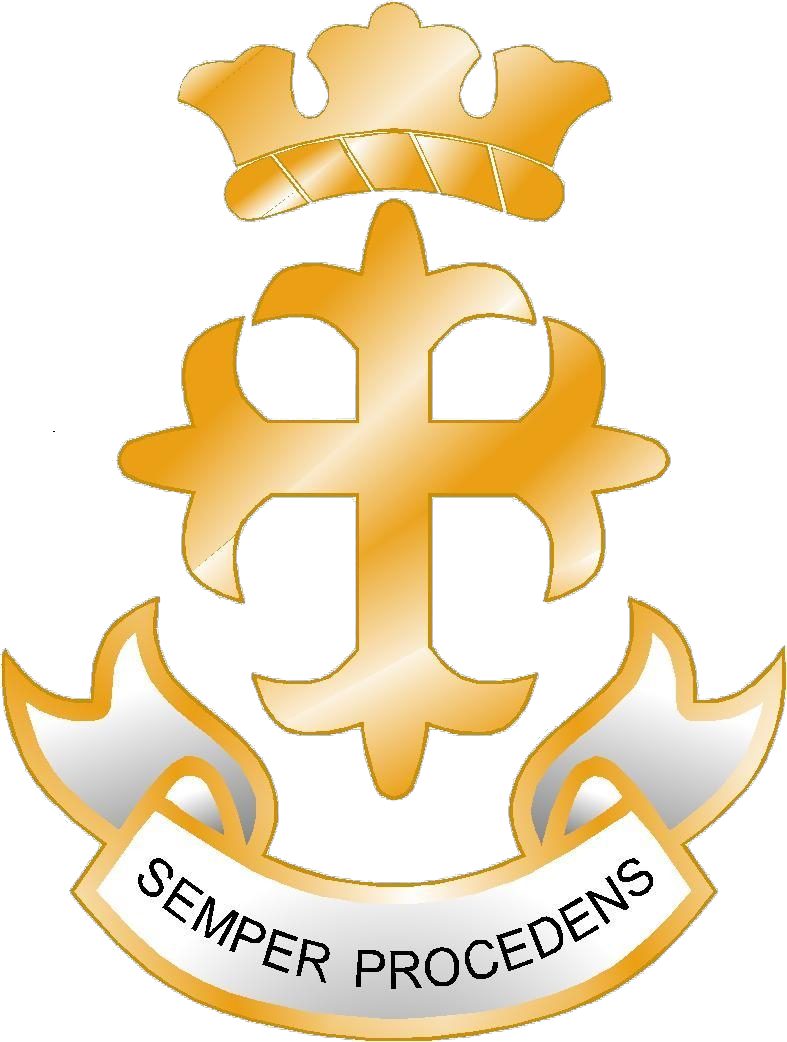    "Where boys are ambitious, where boys succeed"Head Teacher:  Ms April Saunders BSc (Hons)   Dear Candidate,Thank you for taking the time to consider joining our team of staff at The Royal Liberty School part of the Success for All Educational Trust.We share the Trust vision of ‘Commitment to Success for All’ and work hard as a team to ensure our students develop the skills that will enable them to achieve the very best at every stage of their life.Our school has a unique character centered around the positive and respectful relationships between all stakeholders.  If you were to ask a parent why they chose Royal Liberty School for their son, they would tell you we succeed in combining academic excellence with a range of opportunities beyond the classroom and provide excellent pastoral care.Our students are our greatest Ambassadors and we provide many opportunities for them to represent us; for example, our amazing Science and MFL Ambassadors who tour local primary schools and teach younger students and our Elite Sport Programme students who run the borough primary Tri-Group Tournament.We are committed to improving outcomes for all students and have a focus on high quality teaching and learning to ensure the best possible progress.  Our Partnership with Redden Court School has afforded us fantastic opportunities to collaborate and share best practice.  As a school we continuously strive for improvement. We use every opportunity to develop staff at all levels and, from September 2018, we are taking part in the Achievement for All Coaching Programme led by Teach First.Visitors to our school are always impressed by the calm, purposeful and friendly atmosphere.  Please come and visit us to see for yourself and meet some of our amazing students and staff.April SaundersHeadteacherInformation Pack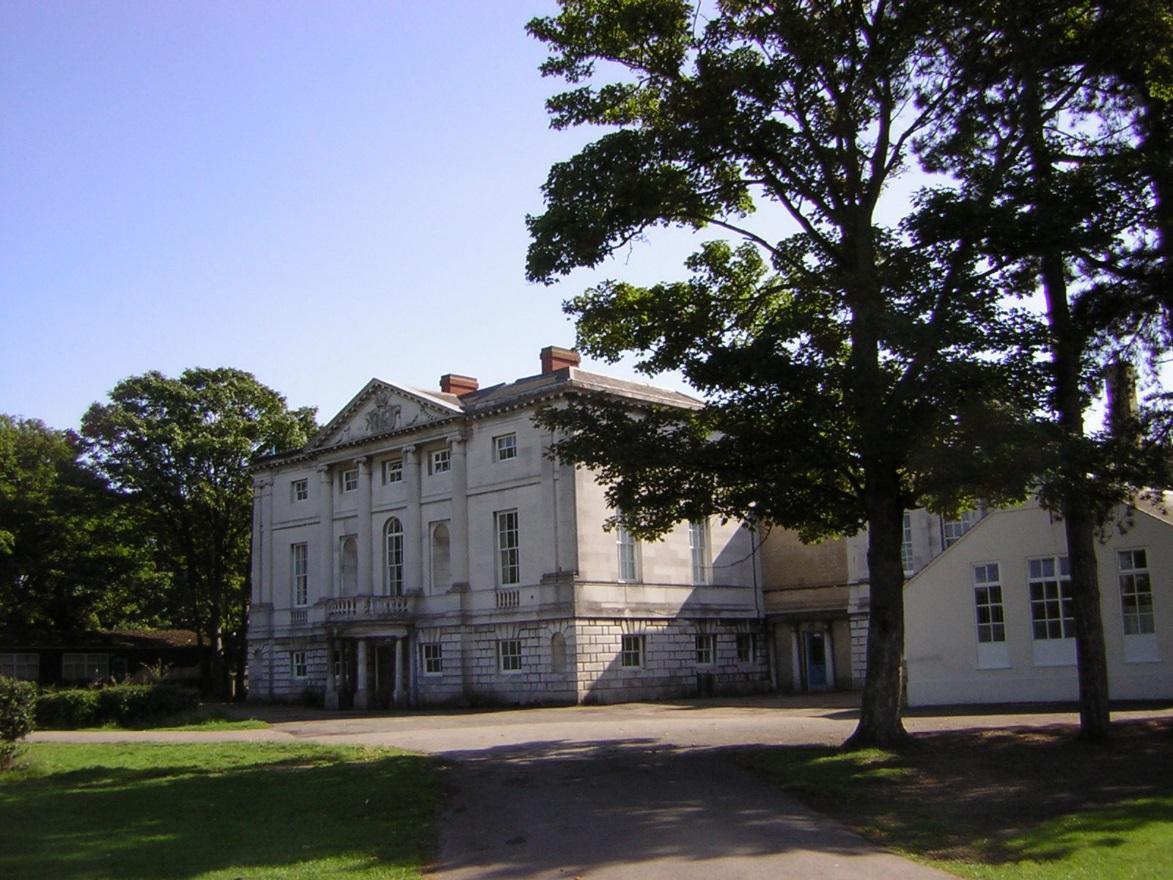 Our VisionTo be growth mindset community where ambition, hard work and resilience makes success for all a reality.Our ValuesWe believe boys are more successful when they learn together.  They thrive in an environment in which they are allowed to develop confidence, individuality and independence.  Boys at Royal Liberty succeed because they are inspired to learn, challenged to exceed expectations and encouraged to persist in the face of adversity.All our staff work together to overcome any barriers to success.  We are ambitious for our students and this empowers our students to believe that with hard work, persistence and determination they can achieve their goals.Our students learn in an environment firmly rooted in an ethos of respect, understanding and empathy for others.  Our students today are learning to be the successful young men of the future.Since February 2017 we have been part of a Multi-Academy Trust with Redden Court School and are using this link to drive further improvements in all aspects of learning in the school.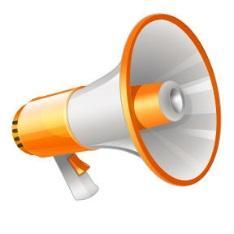 What people say about us“In lesson students were learning effectively as the climate for learning was strong”“There were good relationships between teachers and students and as a result students enjoy their learning”(Dame Joan McVittie (March 2018)“The school has a great many strengths not least of which are the very good attitudes and behaviour of the students”“Students are well-mannered and polite around the school”(SSAT Peer Review – January 2017)“I have made new friends easily and I feel part of this great school”“It is a lot bigger than primary and I did get lost but everyone helped.  It is an amazing school and I love it here”(Year 7 – 2017)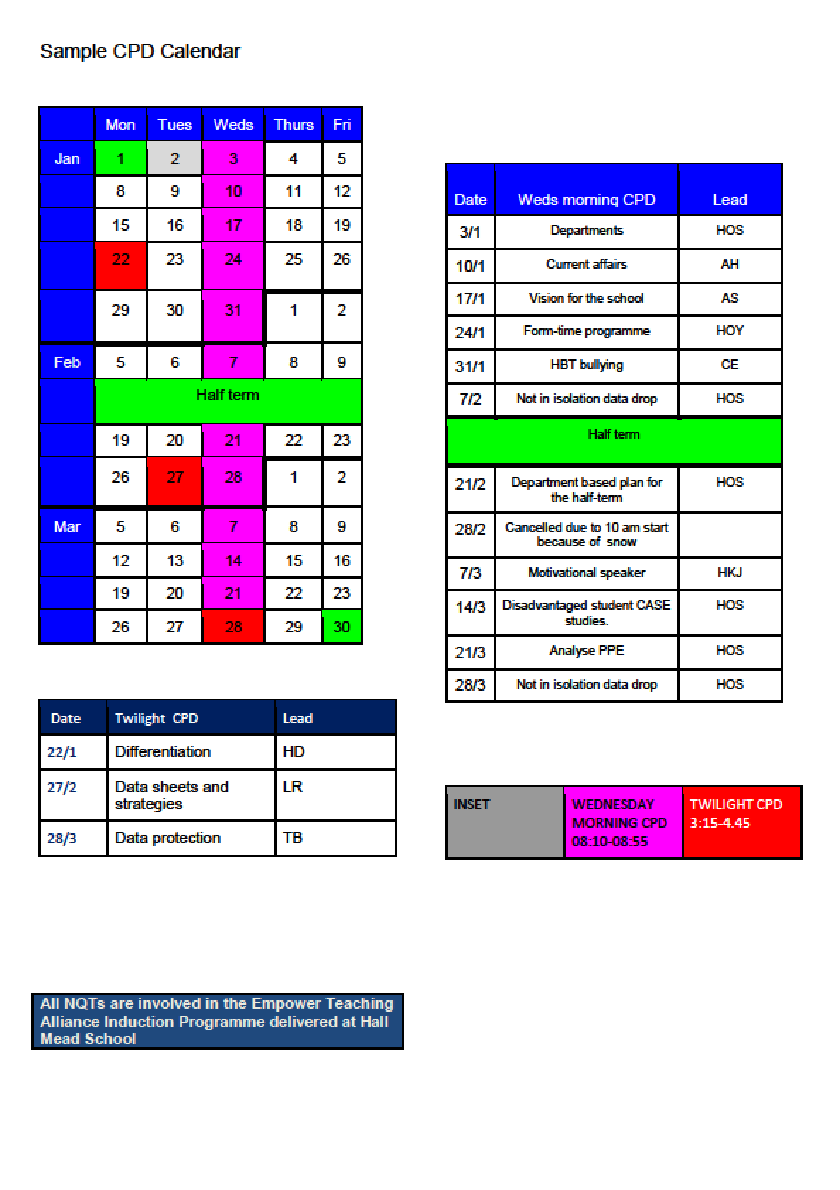 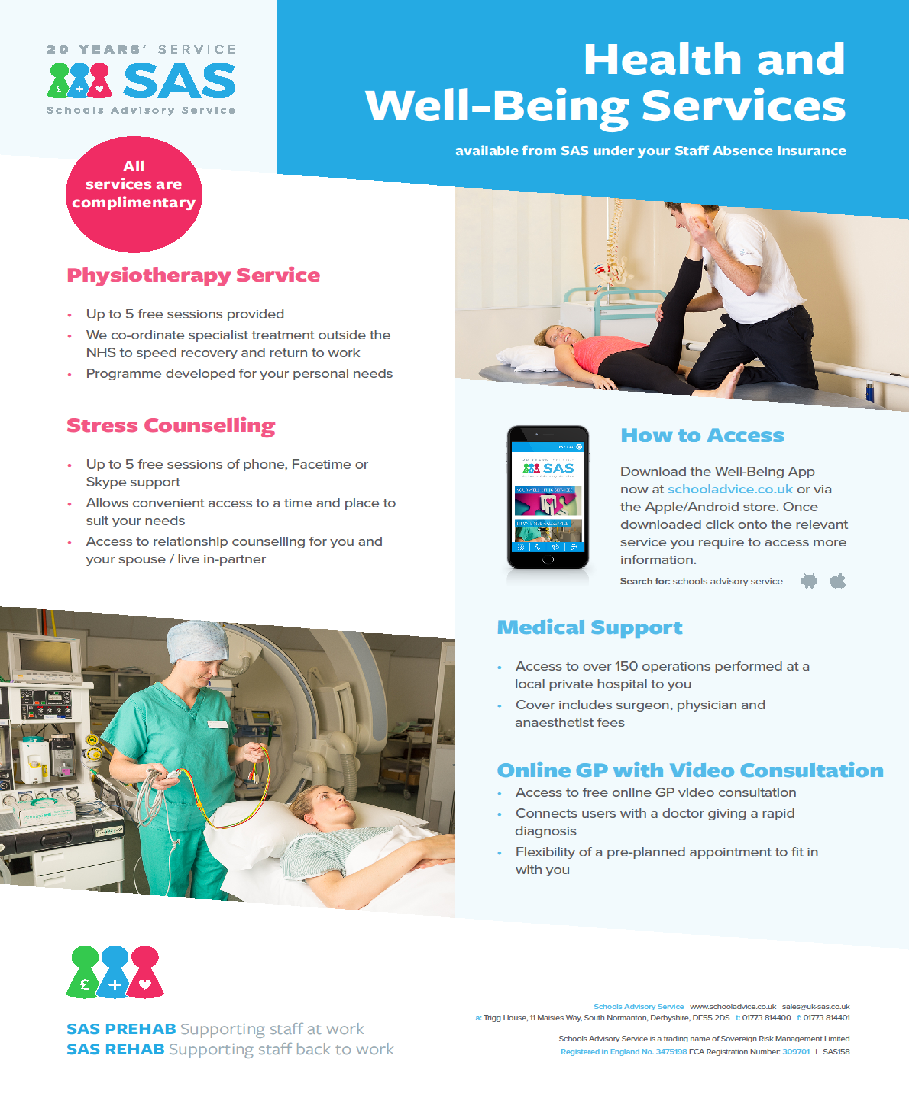 